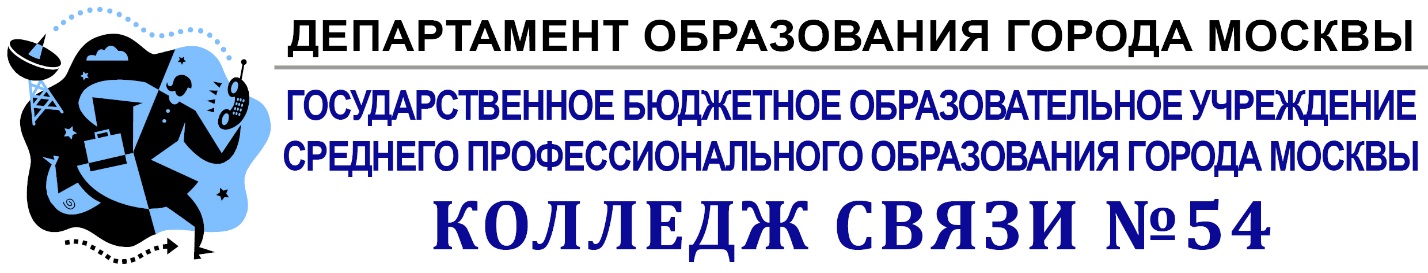 УТВЕРЖДАЮ
Зам. директора по УМР                     
 _________И.Г.Бозрова                                  «__»_______________г.МЕТОДИЧЕСКИЕ УКАЗАНИЯ  ПО ВЫПОЛНЕНИЮСАМОСТОЯТЕЛЬНЫХ РАБОТдисциплина  ОП .04 Автоматизация производстваПрофессия  270843.04 Электромонтажник электрических сетей и электрооборудования  Разработчик: Скопцова Наталья Игоревна,преподаватель                     _______________________________СодержаниеМетодические указания по выполнению самостоятельной работы  является частью учебно-методического комплекса по дисциплине ОП.04 Автоматизация производства для обучающихся очного  отделения  по профессии 270843.04 Электромонтажник электрических сетей и электрооборудования.  Методические указания подготовлены в соответствии с Федеральными Государственными  образовательными  стандартами  среднего/начального  профессионального образования.Цель методических указаний - помочь студентам при самостоятельном изучении учебной программы дисциплины, с использованием рекомендуемой учебно-методической литературы, интернет-сайтов.В методических указаниях рассмотрены различные формы самостоятельной работы обучающихся по дисциплине ОП.04 Автоматизация производства. Даны рекомендации по выполнению самостоятельной работы: требования к написанию и оформлению сообщений, требования к оформлению и представлению презентаций, алгоритм решения задач, а рекомендации по составлению опорных конспектов.  Также указаны библиографический список и перечень тематических сайтов.Самостоятельная работа по дисциплине ОП.04 Автоматизация производства по профессии 270843.04 Электромонтажник электрических сетей и электрооборудованияХарактеристика и описание заданий на СРОСодержательная и методическая сторона заданий предполагает, что самостоятельная работа должна протекать по ряду параллельных направлений, отличных друг от друга по своим образовательным и формирующим целям: работа с учебной и научной литературой, решение задач по дисциплине, подготовка к итоговому контролю знаний (зачёту) по дисциплине и другие формы самостоятельной работы.Рекомендуемая литература (основная и дополнительная) Основные источники: 1.Пантелеев В.Н., Прошин В.М. Основы автоматизации производства: Учебное пособие – М: ОИЦ  «Академия», 2012 , Серия: Начальное профессиональное образование.Дополнительные источники:2. Брюханов В.Н.  Автоматизация производства: Учебник для средних профессиональных учебных заведений под редакцией Ю.М. Соломанцева – М: Высшая школа, 2005 3. Хореев П.Б. Методы и средства защиты информации в компьютерных системах: Учебное пособие для студентов высших учебных заведений - М: ОИЦ  «Академия», 2006 4. Киселев С.В. Оператор ЭВМ: Учебник для начального профессионального образования – М: ОИЦ  «Академия», 2006 5. Фуфаев Э.В. Базы данных: Учебное пособие для студентов среднего профессионального образования – М: ОИЦ «Академия», 2005 6. Угринович Н.Д. Информатика и информационные технологии: Учебник для 10 – 11 классов, БИНОМ. Лаборатория знаний, 2006 Интернет- ресурсы www.technos-it.ru/informatsiya- Автоматизация процессов производстваРекомендации к представлению и оформлению результатов СРО1.Рекомендации к выполнению и представлению сообщения по заданной теме.Сообщение по теме может быть представлено как в устном, так и письменном виде.Требования к письменной форме изложения сообщения.1. Сообщение содержит не более 7 печатных листов формата А-42. На титульном листе размещена тема и данные автора.3. Материал не копирует дословно с книги и статьи и не является конспектом. Предлагается в основной части раскрыть тему, выбирая только самое главное.4. На последней странице указывается источник информации.Требования к устной форме изложения сообщения.1. Выступление не должно занимать более 10 минут.2. Материал не читается, а рассказывается. Допускается зачитать лишь отдельные выдержки.2. Рекомендации по выполнению презентации по заданной теме.Общие требования:Наличие титульного листа.Количество слайдов не более 12.Соответствие теме сообщения.Слайд должен содержать минимально возможное количество слов.Для надписей и заголовков следует употреблять четкий крупный шрифт, ограничить использование просто текста. Допустимо выносить на слайд предложения, определения, слова, термины, которые учащиеся будут записывать в тетради. Текст легко читаем.Правильность используемой терминологии.Отсутствие ошибок правописания и опечаток.Заливка фона, букв, линий предпочтительна спокойного, «неядовитого» цвета, не вызывающая раздражение и утомление глаз.Чертежи, рисунки, фотографии и другие иллюстрационные материалы должны, по возможности, максимально равномерно заполнить все экранное поле. Но при этом не перегружать слайд зрительной информацией.Наличие выводов по рассматриваемой проблеме.Наличие однотипных элементов навигации на всех слайдах (управляющие кнопки, гиперссылки)Работа всех ссылок.Единый стиль оформления всех слайдов.Соответствие дизайна слайда содержанию.  Сочетается фон, текст и графика.Целесообразно использование эффектов анимации.Звуковое сопровождение слайдов не должно носить резкий, отвлекающий, раздражающий характер.К содержанию:1) соответствие заявленной теме и целям;2)наличие логической связи между рассматриваемыми явлениями и показателями;3) представление информации в виде картосхем, графиков и диаграмм;4)  отсутствие географических, грамматических и стилистических ошибок;5) формулировка вывода по результатам проведенной работы.К  оформлению:1) дизайн должен соответствовать содержанию презентации;2) анимационные эффекты не должны отвлекать от информации, представленной на слайде;3) предпочтительно представлять информации кратко, в виде схем, тезисов, карт, диаграмм и т.д., в едином стиле, масштабах и цветовой гамме;4) чередовать использование разных видов слайдов для обеспечения разнообразия,5) размер шрифта должен соответствовать важности информации.Презентация должна содержать не  более 12 слайдов.На первом слайде размещается тема работы и данные автора или авторов.На последнем слайде обязательно должен присутствовать перечень используемой литературы, веб-сайты.2. Рекомендации по выполнению презентации по заданной теме.Общие требования:Наличие титульного листа.Количество слайдов не более 12.Соответствие теме сообщения.Слайд должен содержать минимально возможное количество слов.Для надписей и заголовков следует употреблять четкий крупный шрифт, ограничить использование просто текста. Допустимо выносить на слайд предложения, определения, слова, термины, которые учащиеся будут записывать в тетради. Текст легко читаем.Правильность используемой терминологии.Отсутствие ошибок правописания и опечаток.Заливка фона, букв, линий предпочтительна спокойного, «неядовитого» цвета, не вызывающая раздражение и утомление глаз.Чертежи, рисунки, фотографии и другие иллюстрационные материалы должны, по возможности, максимально равномерно заполнить все экранное поле. Но при этом не перегружать слайд зрительной информацией.Наличие выводов по рассматриваемой проблеме.Наличие однотипных элементов навигации на всех слайдах (управляющие кнопки, гиперссылки)Работа всех ссылок.Единый стиль оформления всех слайдов.Соответствие дизайна слайда содержанию.  Сочетается фон, текст и графика.Целесообразно использование эффектов анимации.Звуковое сопровождение слайдов не должно носить резкий, отвлекающий, раздражающий характер.К содержанию:1) соответствие заявленной теме и целям;2)наличие логической связи между рассматриваемыми явлениями и показателями;3) представление информации в виде картосхем, графиков и диаграмм;4)  отсутствие географических, грамматических и стилистических ошибок;5) формулировка вывода по результатам проведенной работы.К  оформлению:1) дизайн должен соответствовать содержанию презентации;2) анимационные эффекты не должны отвлекать от информации, представленной на слайде;3) предпочтительно представлять информации кратко, в виде схем, тезисов, карт, диаграмм и т.д., в едином стиле, масштабах и цветовой гамме;4) чередовать использование разных видов слайдов для обеспечения разнообразия,5) размер шрифта должен соответствовать важности информации.Презентация должна содержать не  более 12 слайдов.На первом слайде размещается тема работы и данные автора или авторов.На последнем слайде обязательно должен присутствовать перечень используемой литературы, веб-сайтыСоветы по составлению мультимедийной презентацииСтильСоблюдайте единый стиль оформления.Избегайте стилей, которые будут отвлекать от самой презентации.Вспомогательная информация (управляющие кнопки) не должны преобладать над основной информацией (текст, рисунки).ФонДля фона выбирайте более холодные тона (синий или зеленый).Использование цветаНа одном слайде рекомендуется использовать не более трех цветов: один для фона, один для заголовков, один для текста.Для фона и текста используйте контрастные цвета.Обратите особое внимание на цвет гиперссылок (до и после использования).Анимационные эффектыИспользуйте возможности компьютерной анимации для представления информации на слайде.Не стоит злоупотреблять различными анимационными эффектами, они не должны отвлекать внимание от содержания информации на слайде.Содержание информацииИспользуйте короткие слова и предложения.Минимизируйте количество предлогов, наречий, прилагательных.Заголовки должны привлекать внимание аудиторииРасположение информации на страницеПредпочтительно горизонтальное расположение информации.Наиболее важная информация должна располагаться в центре экрана.Если на слайде располагается картинка, надпись должна располагаться под ней.ШрифтыДля заголовков – не менее 24.Для информации – не менее 18.Шрифты без засечек легче читать с большого расстояния.Нельзя смешивать разные типы шрифтов в одной презентации.Для выделения информации следует использовать жирный шрифт, курсив или подчеркивание.Нельзя злоупотреблять прописными буквами (они читаются хуже строчных).Способы выделения информацииСледует использовать:Рамки, границы, заливку;Разные цвета шрифтов, штриховку, стрелки;Рисунки, диаграммы, схемы для иллюстрации наиболее важных фактовОбъем информацииНе стоит заполнять один слайд слишком большим объемом информации: люди могут единовременно запомнить не более трех фактов, выводов, определений.Наибольшая эффективность достигается тогда, когда ключевые пункты отображаются по одному на каждом отдельном слайде.Виды слайдовДля обеспечения разнообразия следует использовать разные виды слайдов:С текстом;С таблицами;С диаграммами.Презентация исследования учащегося должна включать:Название исследования.Содержание. Цель самостоятельной работы. Ход и результат исследования. Выводы.Список использованных ресурсов.Оценка выполнения СРОКритерии оценки сообщения:1.1.  Сдача работы в обозначенный срок.1.2. Оформление работ:наличие титульного листа и качественное его оформление;соблюдение требований к тексту и качественное выполнение текста;соблюдение требований к структуре сообщения.1.3. Качество выполнения работы:содержание реферата соответствует заявленной теме;в заключении корректно обобщено содержание сообщения;интересные практические выводы из теоретического материала сообщения;список используемой литературы, ссылки на источник;приветствуется индивидуальность при выполнении сообщенияОценка может быть снижена за две или более работы одинаковые по содержанию.2. Критерии оценки презентацииМетодические указания рассмотрены и одобрены на заседании ПЦК по укрупненной группе 140000 Электроснабжение (НПО и СПО)протокол №___ от «__»_______ 201_ г.Председатель ПЦК___________ Г.А. Бобылева«______»    201___ г. Виды и содержание работыОбъем в часахФормы контроляПодготовка сообщений по теме:8Выступление перед группойТехнические средства контроля. Средства автоматизации в различных типах производства. Диагностирование в автоматизированном производстве.3Выступление перед группойИспользование микропроцессоров в системах автоматизированного контроля3Выступление перед группойУстройство персонального компьютера. Устройства преобразования информации. Интерфейс. Накопители. Устройства ввода и вывода информации4Выступление перед группойСоздание презентации12Демонстрация слайдовДатчики4Демонстрация слайдовИсполнительные механизмы4Демонстрация слайдовИстория развития робототехники4Демонстрация слайдовИтого20«Неудовлетворительно»Задание не сделано или допущены ошибки, влияющие на качество выполненной работы.«Удовлетворительно»Задание сдано без соблюдения срока. С соблюдением всех критериев.
Задание выполнено, но допускались ошибки. Недостаточно корректно раскрыта тема сообщения. Грубые ошибки в оформлении реферата, в его структуре, в списке литературы.«Хорошо»Задание сдано в срок. С соблюдением всех критериев.
Задание выполнено правильно. При творческом, индивидуальном подходе допущены ошибки. Неточности при раскрытии заданной темы. Некорректно сформулированные выводы по теме реферата. Неточности в оформлении работы и списка литературы.«Отлично»Задание сдано в срок. С соблюдением всех критериев.
Задание выполнено правильно. Творческий, индивидуальный подход при раскрытии темы реферата (оригинальный взгляд на раскрытие темы реферата и заключение, аккуратность выполнения). 
Индивидуально выполненные приложения раскрывающие тематику сообщения.
Качественное оформление реферата и списка литературы.Общие баллыОбластьЗамечания2СодержаниеПрезентация включает:ГипотезуЦель и задачиХод деятельностиСоответствие содержания цели и задачамОценку работыРезультаты1Графики и схемыИспользуемые графики, звуки, эффекты смены слайдовЦелевая аудиторияМатериал изложен в доступной формеСлайды расположены в логическом порядкеИспользование  иллюстрацийСохранение единого стиля1Техническая частьГрамматика2. Соответствующая терминология3. Отсутствие ошибок правописания и опечаток1ВступлениеЗаключениеБиблиография1.Титульный слайд2. Заключительный слайд3. Библиография с перечислением всех использованных ресурсов